«Виды денег», 8-9 классы, анимированная презентация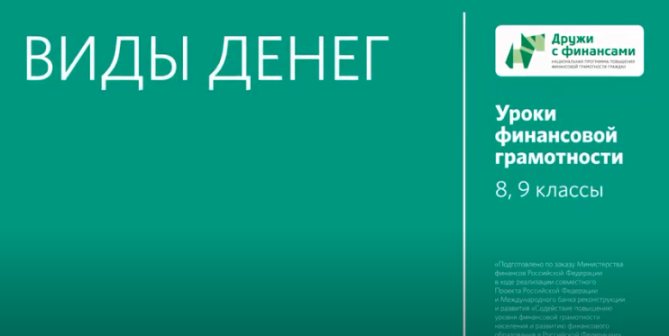 Дидактическая картаМесто в тематическом плане занятийВидеоматериал иллюстрирует занятие 1 «Деньги: что это такое» темы 1 «Происхождение денег» модуля 1 «Управление денежными средствами» из УМК «Финансовая грамотность». 8-9 классы общеобразоват. орг. — М.: ВАКО, 2018.Образовательная цель демонстрации видеоматериалаВ соответствии с учебной программой (Е. Лавренова, О. Рязанова, И. Липсиц «Финансовая грамотность: учебная программа. 8, 9 классы») использование видеоматериала на занятии 1 «Деньги: что это такое» помогает сформировать у учащихся понимание того, какие бывают деньги (наличные, безналичные, электронные), в чем преимущества и недостатки разных видов денег. Показ видеоматериала дает представление и о происхождении денег.Краткое описаниеПрезентация описывает виды денег — наличные и безналичные, способы их появления в экономике. Дается краткая история видоизменения денег от монет из ценных металлов до электронных денег. Объясняется, что такое символические деньги.Презентация дает учащимся понимание того, что банковская карта — не деньги, а ключ к счету в банке. Отмечается, что наличные и безналичные деньги могут свободно превращаться друг в друга.В презентации детально описываются основные преимущества и недостатки наличных и безналичных денег.Подробно рассказывается о новой разновидности безналичных денег — электронных деньгах. Отмечается, что использовать такие деньги можно для оплаты товаров и услуг в интернете при отсутствии банковского счета и карты.Варианты использования в учебном процессеАнимированная презентация состоит из 4-х относительно самостоятельных фрагментов, которые могут включаться по отдельности на разных этапах занятия. Презентация используется на первом занятии «Деньги: что это такое», которое является важным с точки зрения развития мотивации обучающихся к изучению всего курса финансовой грамотности. Учитель в зависимости от своих педагогических задач, может включить фрагменты 1-2 «Как появились монеты и банкноты?», «Какие деньги используются в настоящее время?» презентации на шаге 1 занятия «Обсуждение базовых понятий». В методических рекомендациях (3, стр. 9-10) предлагается проведение лекции-беседы, в результате которой учащиеся должны овладеть основными понятиями и прийти к пониманию сути денег и денежного обращения. Содержание первых фрагментов презентации позволит учителю организовать беседу и достичь планируемых результатов.На шаге 2 «Формирование умения различать виды денег и пользоваться дебетовой картой» рекомендуется включить фрагменты 3-4 презентации «В чем преимущества и недостатки пользования наличными и безналичными деньгами?» и «Что такое электронные деньги?». Содержание фрагментов позволит научить обучающихся различать виды денег и сформировать понимание, где и в каких ситуациях удобнее использовать разные виды денег. Именно эта педагогическая задача должна решаться на этом этапе занятия, который предлагается провести в форме практикума (3, стр. 11-12).Учитель также может использовать данную презентацию целиком на шаге 4 «Организация дискуссионного клуба» (3, стр. 12).Учителю следует учесть, что видеоматериал продолжает тему, затронутую в анимированной презентации «Зачем нужны деньги».Комментарии педагога после просмотра, обсуждение в классе, вопросы обучающимсяПосле просмотра видеоматериала учителю рекомендуется обсудить содержание Серии с учащимися в классе. При обсуждении можно задать следующие вопросы:Какие виды денег вы знаете? В чем отличие наличных денег от безналичных?Перечислите преимущества безналичных денег? А в чем их недостатки?Электронные деньги — что это?Как деньги появляются в экономике? Какова роль Банка России в процессе денежного обращения?Применение в проектной деятельностиУчитель также может рекомендовать видеоматериал для использования при подготовке индивидуальных или групповых проектов:Мини-исследование «Деньги будущего».Групповая работа: группе выдается предмет (учитель заранее готовит соответствующий дидактической материал) и предлагается выявить свойства данного предмета, которые могут способствовать его использованию в качестве денег, а также свойства, которые, напротив, являются неудобными для такого использования.Финансовый бой «Наличные и безналичные деньги. Что удобнее?»Обратите внимание!Полезный материал по данной теме на сайте Банка России:Музей Банка Россииhttps://www.cbr.ru/museum/Все о российских банкнотахhttps://www.cbr.ru/cash_circulation/banknotes/2000rubМодуль 1. Управление денежными средствами семьиТема 1. Происхождение денегЗанятие 1. Деньги: что это такое1.Лавренова Е.Б., Рязанова О.И., Липсиц И.В. Финансовая грамотность: учебная программа. 8-9 классы общеобразоват. орг. — М.: ВАКО, 2018. — 32 с. — (Учимся разумному финансовому поведению)2. Липсиц И.В., Рязанова О.И. Финансовая грамотность: материалы для учащихся. 8-9 классы общеобразоват. орг. — М.: ВАКО, 2018. — 352 с. — (Учимся разумному финансовому поведению)3. Рязанова О.И., Липсиц И.В., Лавренова Е.Б.Финансовая грамотность: Методические рекомендации для учителя. 8–9 классы общеобразоват. орг. — М.: ВАКО, 2018. — 152 с. — (Учимся разумному финансовому поведению)Модуль 1. Управление денежными средствами семьиТема 1. Происхождение денегЗанятие 1. Деньги: что это такое1.Лавренова Е.Б., Рязанова О.И., Липсиц И.В. Финансовая грамотность: учебная программа. 8-9 классы общеобразоват. орг. — М.: ВАКО, 2018. — 32 с. — (Учимся разумному финансовому поведению)2. Липсиц И.В., Рязанова О.И. Финансовая грамотность: материалы для учащихся. 8-9 классы общеобразоват. орг. — М.: ВАКО, 2018. — 352 с. — (Учимся разумному финансовому поведению)3. Рязанова О.И., Липсиц И.В., Лавренова Е.Б.Финансовая грамотность: Методические рекомендации для учителя. 8–9 классы общеобразоват. орг. — М.: ВАКО, 2018. — 152 с. — (Учимся разумному финансовому поведению)Модуль 1. Управление денежными средствами семьиТема 1. Происхождение денегЗанятие 1. Деньги: что это такое1.Лавренова Е.Б., Рязанова О.И., Липсиц И.В. Финансовая грамотность: учебная программа. 8-9 классы общеобразоват. орг. — М.: ВАКО, 2018. — 32 с. — (Учимся разумному финансовому поведению)2. Липсиц И.В., Рязанова О.И. Финансовая грамотность: материалы для учащихся. 8-9 классы общеобразоват. орг. — М.: ВАКО, 2018. — 352 с. — (Учимся разумному финансовому поведению)3. Рязанова О.И., Липсиц И.В., Лавренова Е.Б.Финансовая грамотность: Методические рекомендации для учителя. 8–9 классы общеобразоват. орг. — М.: ВАКО, 2018. — 152 с. — (Учимся разумному финансовому поведению)Содержание образования и планируемые результаты обученияСодержание образования и планируемые результаты обученияСодержание образования и планируемые результаты обученияОсновные понятияДеньги, монеты, банкноты, Банк России, наличные деньги, безналичные деньги, электронные деньги.Деньги, монеты, банкноты, Банк России, наличные деньги, безналичные деньги, электронные деньги.Личностные характеристики и установкиПонимание того, что наличные деньги не единственная форма оплаты товаров и услуг.Осознание рисков расплачиваться безналичными деньгами и необходимости планировать свои расходы.Понимание того, что наличные деньги не единственная форма оплаты товаров и услуг.Осознание рисков расплачиваться безналичными деньгами и необходимости планировать свои расходы.Предметные результатыЗнать и уметь перечислять преимущества и недостатки пользования разными видами денег.Уметь сравнивать разные виды денег.Уметь вести учет расходования денег.Знать риски пользования разными видами денег.Знать и уметь перечислять преимущества и недостатки пользования разными видами денег.Уметь сравнивать разные виды денег.Уметь вести учет расходования денег.Знать риски пользования разными видами денег.КомпетенцииОценивать свои расходы.Определять и оценивать варианты повышения личного дохода.Оценивать свои расходы.Определять и оценивать варианты повышения личного дохода.Структура презентации (продолжительность 5 мин. 35 сек.)Структура презентации (продолжительность 5 мин. 35 сек.)Структура презентации (продолжительность 5 мин. 35 сек.)Содержательные фрагментыСодержательные фрагментыСодержательные фрагментыФрагмент 1.Фрагмент 1.Фрагмент 1.Условное название Условное название Как появились монеты и банкноты?Продолжительность Продолжительность 1 мин. 27 сек.с … по…с … по…с 00 сек. по 1 мин. 27 сек.Основные понятияОсновные понятияДеньги, функции денег, монеты, банки, банкноты, наличные деньги.Транслируемое содержание образования Транслируемое содержание образования Во все времена человечество представляло деньги в виде монет. Действительно, на протяжении тысяч лет монеты были главным средством обращения, измерения ценности, сбережения и платежа. То есть — выполняли основные функции денег. Такую роль они получили просто и логично — металлы, из которых изготовляли деньги, были сами по себе ценны, и монета стоила столько же, сколько и просто кусок металла такого же веса. Но были у металлических денег и недостатки (перечисление в презентации). Фрагмент 2.Фрагмент 2.Фрагмент 2.Условное название Условное название Какие деньги используются в настоящее время?Продолжительность Продолжительность 1 мин. 02 сек. с… по…с… по…с 1 мин. 28 сек. по 2 мин. 30 сек.Основные понятияОсновные понятияНаличные деньги, Банк России, Гознак, безналичные деньги, банковская карта.Транслируемое содержание образования Транслируемое содержание образования Наличные деньги выпускаются только по распоряжению центрального банка страны. В нашей стране это Банк России. Печатаются и чеканятся деньги только на специальных предприятиях — на печатных фабриках и монетных дворах Гознака. Кроме наличных, существуют и безналичные деньги — это деньги, которые лежат на банковских счетах и вкладах. Сегодня, благодаря развитию технологий, всё больше людей могут рассчитываться безналичными деньгами. Для оплаты покупок и услуг используются банковские карты. Карта — это не деньги. Это ключ к счету в коммерческом банке, на котором они лежат. Используя этот ключ, можно совершать покупки в магазинах, оплачивать товары и услуги в интернете.Фрагмент 3.Фрагмент 3.Фрагмент 3.Условное название Условное название В чем преимущества и недостатки пользования наличными и безналичными деньгами?Продолжительность Продолжительность 1 мин. 50 сек.с…. по…….с…. по…….с 2 мин. 31 сек. по 4 мин. 20 сек.Основные понятияОсновные понятияНаличные деньги, безналичные деньги.Транслируемое содержание образования Транслируемое содержание образования С точки зрения пользователя, и у наличных, и у безналичных денег есть как преимущества, так и недостатки (перечисление в презентации). Наличные и безналичные деньги могут свободно превращаться друг в друга: в отделениях банков или с помощью банкоматов можно снимать наличные деньги с банковского счета и класть их обратно.Фрагмент 4.Фрагмент 4.Фрагмент 4.Условное название Условное название Что такое электронные деньги?Продолжительность Продолжительность 1 мин. 15 сек.с … по…с … по…с 4 мин. 21 сек. по 5 мин. 35 сек.Основные понятияОсновные понятияЭлектронные деньгиТранслируемое содержание образования Транслируемое содержание образования Кроме того, деньги могут превращаться и в электронные деньги. Это разновидность денег безналичных, но у них есть и свои специфические свойства…За свою историю деньги претерпели множество изменений. Эволюция денег продолжается и сейчас: современные наличные деньги становятся более защищенными от порчи и подделки; становятся всё более разнообразными и безопасными технологии обращения безналичных и электронных денег. Возможно ли, что какая-нибудь разновидность современных денег также уйдет в прошлое?